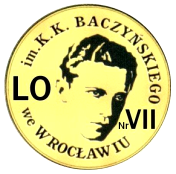 WYMAGANIA EDUKACYJNE Z BIOLOGII NIEZBĘDNE DO UZYSKANIA PRZEZ UCZNIA POSZCZEGÓLNYCH ŚRÓDROCZNYCH I ROCZNYCH OCEN KLASYFIKACYJNYCH WYNIKAJĄCYCH Z REALIZOWANEGO PROGRAMU NAUCZANIA MAŁGORZATA MIĘKUS, BIOLOGIA NA CZASIE, NOWA ERA. (LICEUM 4-LETNIE)ZAKRES ROZSZERZONYSzczegółowe wymagania edukacyjne dla klasy 4A, 4B1, 4B2, 4B3, 4D, 4FUczeń spełnia wszystkie wymagania edukacyjne dla poziomu podstawowego, a ponadto wymagania wyszczególnione poniżej. Ocenę niedostateczną otrzymuje uczeń, który nie spełnia wymagań edukacyjnych niezbędnych do uzyskania oceny dopuszczającej.Poziom wymagańPoziom wymagańPoziom wymagańPoziom wymagańPoziom wymagańocenadopuszczającaocenadostatecznaocenadobraocenabardzo dobraocenacelującaGenetyka molekularnaGenetyka molekularnaGenetyka molekularnaGenetyka molekularnaGenetyka molekularnaUczeń:definiuje pojęcie: podwójna helisaprzedstawia budowę nukleotydu DNA i RNAwymienia zasady azotowe występujące w DNA i RNAprzedstawia regułę Chargaffaokreśla rolę DNA jako nośnika informacji genetycznejwymienia rodzaje RNAokreśla rolę podstawowych rodzajów RNApodaje budowę przestrzenną cząsteczki DNAUczeń:omawia sposób łączenia się nukleotydów w pojedynczym łańcuchu DNAwymienia nazwy wiązań występujących między elementami budującymi nukleotyduzupełnia schemat jednoniciowego DNA 
o komplementarny łańcuch polinukleotydowyopisuje budowę chemiczną 
i przestrzenną RNAokreśla lokalizację RNA
w komórkach prokariotycznej
i eukariotycznejUczeń:wyjaśnia regułę komplementarności zasadwyjaśnia, na czym polega różna polarność łańcuchów polinukleotydowych DNArozpoznaje poszczególne wiązania w cząsteczce DNAwyjaśnia, na czym polega reguła Chargaffaporównuje budowę
i funkcje DNA z budową
i funkcjami RNAoblicza zawartość procentową jednej z zasad na podstawie zawartości procentowej innych zasadodróżnia DNA od RNA za pomocą reguły ChargaffaUczeń:wyjaśnia zasadę tworzenia nazw nukleotydów wyjaśnia, w jaki sposób jest utrzymywana struktura podwójnej helisy DNAwyjaśnia, dlaczego parę zasad komplementarnych tworzy zasada purynowa 
z zasadą pirymidynową, 
i omawia, jaki to ma wpływ na strukturę cząsteczkiomawia występowanie kwasu RNA jako materiału genetycznego wiroidów i wirusówUczeń:planuje doświadczenie, którego celem jest wykazanie roli DNA jako nośnika informacji genetycznejwyjaśnia, analizując budowę chemiczną DNA, z czego wynika polarność budujących go łańcuchów polinukleotydowychUczeń:definiuje pojęcie: replikacjaprzedstawia znaczenie replikacji DNAwymienia etapy replikacji DNAwymienia nazwy enzymów biorących udział 
w replikacjiUczeń:definiuje pojęcia: widełki replikacyjne, oczko replikacyjne, replikonomawia przebieg replikacjiuzasadnia konieczność zachodzenia replikacji przed podziałem komórkiprzedstawia, na czym polega semikonserwatywny charakter replikacji DNAokreśla rolę polimerazy DNA podczas replikacjiporównuje przebieg replikacji w komórkach prokariotycznych
i eukariotycznychokreśla funkcję enzymów 
w replikacji DNA u bakterii E. coliUczeń:charakteryzuje poszczególne etapy replikacjiwyjaśnia, skąd pochodzi energia potrzebna do syntezy nowego łańcucha DNAwykazuje różnice
w syntezie obu nowych łańcuchów DNAwyjaśnia rolę sekwencji telomerowychokreśla rolę poszczególnych enzymów w replikacji DNAUczeń:wykazuje znaczenie naprawczej roli polimerazy DNA podczas replikacjiomawia mechanizmy regulacji replikacji DNAwykazuje związek między replikacją DNA 
a zdolnością komórki do podziałuanalizuje różnice między replikacją DNA 
w komórkach prokariotycznych 
a replikacją DNA 
w komórkach eukariotycznychUczeń:planuje doświadczenie mające na celu wykazanie semikonserwatywnego charakteru replikacji DNAwyjaśnia przebieg 
i znaczenie replikacji końców cząsteczek DNA dla zachowania informacji genetycznej Uczeń:definiuje pojęcia: gen, genom, pozagenowy DNA, chromosom, chromatyna, nukleosompodaje funkcje genuprzedstawia strukturę genuwskazuje różnicę między eksonem a intronemokreśla lokalizację DNA
w komórkach prokariotycznej
i eukariotycznejwymienia rodzaje chromatynyUczeń:omawia budowę genurozróżnia geny ciągłe
i nieciągłewymienia rodzaje sekwencji wchodzących w skład genomucharakteryzuje genom komórki prokariotycznej 
i genom komórki eukariotycznejdefiniuje pojęcia: sekwencje powtarzalne, pseudogenyomawia skład chemiczny chromatynyprzedstawia budowę chromosomuUczeń:podaje informacje zawarte w geniecharakteryzuje genom wirusaporównuje strukturę genomu prokariotycznego 
i genomu eukariotycznegowymienia i charakteryzuje etapy upakowania DNA
w jądrze komórkowymwskazuje różnice między genomem haplontów 
a genomem diplontówUczeń:porównuje heterochromatynę
z euchromatynąopisuje, w jaki sposób jest upakowane DNA w jądrze komórkowymomawia genom mitochondrialny człowiekaomawia różnice między genomem wirusa 
a genomem bakteriioblicza, jaką część pozagenowego DNA zawiera cząsteczka DNA 
o określonej długościoblicza długość cząsteczki DNA w jednym chromosomie człowieka, wiedząc, ile par zasad ona zawiera Uczeń:klasyfikuje genom wirusowy ze względu na wybrane kryteria: rodzaj kwasu nukleinowego, liczbę nici, strukturęrozwiązuje zadania, 
w których wykorzystuje umiejętności analizowania faktów / informacji oraz posługiwania się narzędziami analizy matematyczną (np. ile razy zmniejszy się długość cząsteczki DNA w trakcie podziału przy podanej długości chromosomu)Uczeń:definiuje pojęcia: kod genetyczny, ekspresja genu, translacja, transkrypcja, ramka odczytuwymienia i przedstawia cechy kodu genetycznegoprzedstawia budowę mRNAwymienia rodzaje modyfikacji potranskrypcyjnej pre-mRNAwskazuje rolę tRNA 
w procesie translacjinazywa etapy translacjiUczeń:omawia przebieg transkrypcji i translacjianalizuje tabelę kodu genetycznegoporównuje pre-mRNA 
z mRNAwyjaśnia zasadę kodowania informacji genetycznej przez kolejne trójki nukleotydówomawia na podstawie schematów etapy odczytywania informacji genetycznejokreśla rolę polimerazy RNA w procesie transkrypcjiokreśla rolę aminoacylo-tRNA i rybosomów w translacjiUczeń:omawia przebieg odwrotnej transkrypcji wirusowego RNAzapisuje sekwencję aminokwasów łańcucha peptydowego na podstawie sekwencji nukleotydów mRNAwyjaśnia modyfikacje potranskrypcyjne RNAporównuje ekspresję genów w komórkach prokariotycznych
i komórkach eukariotycznychokreśla rolę i sposoby modyfikacji potranslacyjnej białekUczeń:wymienia przykłady wirusów, u których zachodzi odwrotna transkrypcjawyjaśnia, w jaki sposób dochodzi do tworzenia się polirybosomówwyjaśnia biologiczne znaczenie polirybosomówporównuje przebieg ekspresji genów w jądrze 
i organellach komórki eukariotycznejwskazuje na podstawie ramki odczytu oraz na podstawie kierunku transkrypcji nić kodującą 
i nić matrycowąUczeń:wyjaśnia, w jaki sposób w komórkach eukariotycznych dochodzi do zwiększenia wydajności translacjiwskazuje na podstawie sekwencji peptydu nić kodującą i nić matrycowąwyjaśnia, w jaki sposób dochodzi do fałdowania się białkaUczeń:definiuje pojęcia: operon, alternatywne składanie RNAwskazuje na schemacie sekwencje regulatorowe operonu oraz geny strukturywymienia czynniki wpływające na ekspresję genów operonu laktozowegowymienia poziomy kontroli ekspresji genów w komórce eukariotycznejUczeń:przedstawia na podstawie modelu operonu założenia regulacji ekspresji genów 
w komórce prokariotycznejopisuje działanie czynników wpływających na ekspresję genów operonu laktozowegoopisuje, na czym polega alternatywne składanie RNAprzedstawia, jakie znaczenie
w regulacji ekspresji genów operonu laktozowego mają: gen kodujący represor, operator i promotoromawia regulację inicjacji transkrypcji w komórce eukariotycznejUczeń:porównuje sposób regulacji ekspresji genów struktury operonu laktozowego 
i operonu tryptofanowegoporównuje regulację ekspresji genów
w komórkach prokariotycznych
i komórkach eukariotycznychwyjaśnia, dlaczego komórki człowieka są zróżnicowane pod względem budowy 
i funkcji, chociaż mają tę samą informacje genetycznąUczeń:wyjaśnia, na czym polega regulacja dostępu do genu w komórce eukariotycznejwyjaśnia, w jaki sposób powstają różne formy białek podczas ekspresji jednego genuomawia rolę sekwencji niekodujących RNA
w regulacji ekspresji genów w komórce eukariotycznejwyjaśnia, w jaki sposób regulacja ekspresji genów u organizmów wielokomórkowych umożliwia zróżnicowanie komórek na poszczególne typyUczeń:odróżnia regulację negatywną od pozytywnej w przypadku działania operonu laktozowegoprzewiduje i wyjaśnia skutki braku możliwości regulacji represora operonu tryptofanowego, który będzie wiązał się 
z DNA niezależnie od tego, czy tryptofan będzie w komórceGenetyka klasycznaGenetyka klasycznaGenetyka klasycznaGenetyka klasycznaGenetyka klasycznaUczeń:definiuje pojęcia: allel, genotyp, fenotyp, homozygota, heterozygota, allel dominujący, allel recesywny, czyste liniepodaje treść I i II prawa Mendlaokreśla prawdopodobieństwo wystąpienia poszczególnych genotypów i fenotypów za pomocą szachownicy Punnettaokreśla cel przeprowadzenia krzyżówki testowej jednogenowejpodaje zasługi G. Mendla dla rozwoju genetykiUczeń:omawia badania G. Mendladefiniuje pojęcie: linia czystapodaje przykłady cech człowieka dziedziczonych zgodnie z I prawem Mendlarozwiązuje zadania dotyczące I prawa Mendlaokreśla cel prowadzenia krzyżówki testowej dwugenowejoblicza prawdopodobieństwo wystąpienia danego fenotypu 
i genotypu u potomstwa 
w przypadku niezależnego dziedziczenia dwóch cechUczeń:wyjaśnia, jakie znaczenie 
w doświadczeniach
G. Mendla miało wyhodowanie przez niego osobników grochu zwyczajnego należących do linii czystychanalizuje wyniki krzyżówek jednogenowych na przykładzie grochu zwyczajnegowyjaśnia znacznie badań 
G. Mendla w odkryciu podstawowych praw dziedziczenia cech i ich wkład w rozwój genetykiUczeń:wykazuje celowość 
i określa sposób wykonania krzyżówek testowychokreśla fenotypy i liczbę osobników należących do różnych klas pokolenia F2wyjaśnia, czym zajmuje się obecnie genetyka klasycznaUczeń:interpretuje treść I prawa Mendla na podstawie przebiegu podziałów komórkowychwykazuje różnicę między dziedziczeniem jądrowym 
a dziedziczeniem pozajądrowymUczeń:definiuje pojęcia: allele wielokrotne, dominacja niepełna, dominacja pełna, kodominacja, geny letalnewykonuje krzyżówki dotyczące dziedziczenia grup krwi u człowieka na podstawie genotypów 
i fenotypów rodzicówopisuje zjawisko plejotropiiUczeń:charakteryzuje relacje między allelami jednego genu oparte na dominacji niepełnej 
i dominacji pełnejokreśla prawdopodobieństwo wystąpienia genotypów
i fenotypów u potomstwa
w przypadku kodominacjiokreśla prawdopodobieństwo wystąpienia określonego fenotypu u potomstwa
w przypadku dziedziczenia alleli wielokrotnych, dominacji pełnej i dominacji niepełnejUczeń:porównuje dziedziczenie cech w przypadku dominacji pełnej i dominacji niepełnejporównuje dominację niepełną z kodominacjąokreśla prawdopodobieństwo wystąpienia określonych fenotypów w przypadku alleli wielokrotnych warunkujących daną cechęprzewiduje wynik krzyżówki, w której występuje gen letalnyUczeń:wyjaśnia działanie plejotropowe genu na podstawie danej choroby genetycznejprzewiduje wynik krzyżówki, w której określa prawdopodobieństwo wystąpienia fenotypów dla cechy warunkowanej allelami wielokrotnymiUczeń:wyjaśnia, dlaczego 
w pokoleniach F1 i F2 mogą nie pojawić się określone fenotypy, których obecność można stwierdzić w pokoleniu rodzicielskimUczeń:definiuje pojęcia: geny dopełniające się, geny kumulatywne, geny plejotropowepodaje przykład cechy uwarunkowanej obecnością genów kumulatywnychpodaje przykłady cech człowieka warunkowanych wielogenowoUczeń:definiuje pojęcia: gen epistatyczny, gen hipostatycznyokreśla prawdopodobieństwo wystąpienia genotypów
i fenotypów u potomstwa 
w przypadku dziedziczenia genów dopełniających sięodczytuje z wykresu liczbę poszczególnych fenotypów u potomstwa 
w przypadku dziedziczenia kumulatywnegona przykładzie barwy skóry 
u człowieka określa stosunek procentowy fenotypów 
i genotypów u potomstwaUczeń:wyjaśnia, dlaczego geny determinujące barwę kwiatów groszku pachnącego zostały nazwane genami dopełniającymi się (komplementarnymi)omawia, na czym polega działanie genów epistatycznych
i hipostatycznychUczeń:określa prawdopodobieństwo wystąpienia genotypów
i fenotypów u potomstwa
w przypadku dziedziczenia genów epistatycznychrozwiązuje zadania 
o różnym stopniu trudności dotyczące dziedziczenia wielogenowegoUczeń:określa typy gamet wytwarzanych przez osobnika o danym genotypieUczeń:definiuje pojęcia: locus, geny sprzężone, chromosomy homologiczne crossing-over, mapa genowa, centymorgan (cM)wymienia główne założenia chromosomowej teorii dziedziczenia T. Morganapodaje cechy muszki owocowej, dzięki którym stała się ona organizmem modelowym w badaniach genetycznychprzedstawia, na czym polega zjawisko sprzężenia genówUczeń:wyjaśnia zależność między częstością zachodzenia crossing-over a odległością między dwoma genami
w chromosomieprzedstawia przyczynę występowania rekombinantów w potomstwieopisuje, na czym polega mapowanie genówwykonuje krzyżówki dotyczące dziedziczenia genów sprzężonychna podstawie odległości między genami określa kolejność ich ułożenia na chromosomieUczeń:oblicza częstość crossing-
-over między dwoma genami sprzężonymiokreśla prawdopodobieństwo wystąpienia genotypów
i fenotypów u potomstwa
zgodnie z założeniem dziedziczenia dwóch cech sprzężonychanalizuje wyniki krzyżówek dotyczących dziedziczenia genów sprzężonychoblicza odległość między genamiUczeń:wykazuje różnice między genami niesprzężonymi
i sprzężonymiwykazuje obecność rekombinantów 
w potomstwie na podstawie wyników krzyżówek genetycznychprzedstawia wszystkie możliwe układy alleli 
w gametach, gdy geny są sprzężone i nie są sprzężoneuzasadnia różnice między genami sprzężonymi 
i genami niesprzężonymiUczeń:określa proporcje fenotypów w krzyżówce testowej na podstawie odległości mapowejUczeń:definiuje pojęcia: kariotyp, chromosomy płcicharakteryzuje kariotyp człowiekawskazuje podobieństwa
i różnice między kariotypem kobiety a kariotypem mężczyznyprzedstawia sposób determinacji płci
u człowiekaokreśla płeć na podstawie analizy kariotypupodaje typy chromosomowej determinacji płciwymienia choroby sprzężone z płciąUczeń:wykonuje krzyżówki dotyczące dziedziczenia cech sprzężonych z płciąokreśla prawdopodobieństwo wystąpienia choroby sprzężonej z płciąwyjaśnia przyczyny oraz podaje ogólne objawy hemofilii i daltonizmuwskazuje cechy związane 
z płcią i podaje przyczyny ich występowaniaopisuje wpływ warunków środowiska na determinację płci u niektórych zwierzątUczeń:wyjaśnia, jaką rolę
w determinacji płci odgrywa gen SRY i hormony wytwarzane przez rozwijające się jądraomawia mechanizm inaktywacji chromosomu Xcharakteryzuje dwa podstawowe typy genetycznej determinacji płci i podaje przykłady organizmów, u których one występująwyjaśnia, dlaczego daltonizm i hemofilia występują wyłącznie
u mężczyznwyjaśnia i porównuje męską i żeńską różnogametyczność u zwierzątUczeń:wyjaśnia znaczenie procesu inaktywacji jednego z chromosomów X u kobietomawia przykłady środowiskowego mechanizmu determinowania płci 
u zwierzątplanuje doświadczenie mające na celu wykazanie związku dziedziczenia np. koloru oczu muszki owocowej 
z dziedziczeniem płciuzasadnia prawdopodobieństwo pojawienia się określonych fenotypów 
w potomstwie, gdy dana cecha jest sprzężona 
z płciąUczeń:porównuje i wskazuje różnice między dziedziczeniem genów sprzężonych z płcią 
a dziedziczeniem cech związanych z płciąwykazuje znaczenie regionów pseudoautosomalnych dla prawidłowego rozdziału chromosomów do gametUczeń:podaje organelle komórkowe zawierające materiał genetycznyprzedstawia istotę dziedziczenia pozajądrowegopodaje przykłady dziedziczenia mitochondrialnegoUczeń:podaje cechy mitochondriów 
i chloroplastów, które przemawiają za ich endosymbiotycznym pochodzeniemomawia sposób przekazywania organelli półautonomicznych 
w procesie zapłodnieniapodaje, dlaczego niektóre fragmenty pędów dziwaczka peruwiańskiego mogą mieć barwę zieloną, a inne –żółtozieloną lub pstrąUczeń:uzasadnia, że cytoplazmatyczna męska sterylność jest korzystna dla roślinuzasadnia na podstawie przedstawionych wyników doświadczenia Corrensa, że dziedziczenie barwy łodyg 
i liści u dziwaczka peruwiańskiego jest dziedziczeniem niemendlowskim 
i jednorodzicielskimUczeń:wyjaśnia, dlaczego mitochondria 
i chloroplasty są określane mianem organelli półautonomicznychwyjaśnia, dlaczego mutacje w genach mitochondrialnych powodują głównie choroby układów nerwowego i mięśniowegoUczeń:na podstawie rodowodu genetycznego wykazuje sposób dziedziczenia genu mitochondrialnegoZmienność organizmówZmienność organizmówZmienność organizmówZmienność organizmówZmienność organizmówUczeń:definiuje pojęcia: zmienność genetyczna (rekombinacyjna, mutacyjna), zmienność środowiskowawymienia rodzaje zmienności i wskazuje zależności między nimipodaje rodzaje i przyczyny zmienności genetycznejpodaje przykłady zmienności środowiskowejokreśla, jakiego typu zmienność obserwuje się 
w przypadku bliźniąt jednojajowychUczeń:definiuje pojęcia: zmienność ciągła, zmienność nieciągłapodaje przykłady zmienności ciągłej i nieciągłejomawia przyczyny zmienności genetycznejokreśla znaczenie zmienności genetycznej i środowiskowejporównuje zmienność genetyczną ze zmiennością środowiskowąUczeń:wyjaśnia, w jaki sposób niezależna segregacja chromosomów, crossing-
-over oraz losowe łączenie się gamet wpływają na genetyczną zmienność osobnicząuzasadnia, że mutacje stanowią jedno
z głównych źródeł zmienności genetycznejporównuje zmienność rekombinacyjną
ze zmiennością mutacyjnąokreśla fenotypy zależne od genotypu oraz od wpływu środowiskaUczeń:omawia rodzaje i źródła zmienności genetycznej 
u organizmów prokariotycznychokreśla liczbę rodzajów gamet wytwarzanych przez osobniki 
o określonym genotypieUczeń:wyjaśnia przyczyny zmienności obserwowanej
u organizmów
o identycznych genotypachwykazuje znaczenie pojęcia norma reakcji genotypuUczeń:definiuje pojęcia: minimum, maksimum, średnia arytmetycznaoblicza minimum, maksimum, średnią arytmetycznąna podstawie danych uzyskanych 
w doświadczeniu poprawnie sporządza wykres liniowy 
i słupkowyUczeń:definiuje pojęcia: zakres wartości, średnia arytmetyczna, mediana, dominanta, odchylenie standardoweoblicza dominantę, medianę, odchylenie standardoweUczeń:wykazuje różnice między średnia arytmetyczną 
a medianąUczeń:wykorzystuje analizę statystyczną do opisu 
i interpretacji wyników badańUczeń:udowadnia lub odrzuca na podstawie wykonanych obliczeń 
z użyciem mediany 
i odchylenia statystycznego hipotezę do przedstawionego doświadczenia lub obserwacjiUczeń:definiuje pojęcia: mutacja,mutacja genowa, mutacja chromosomowa strukturalna, mutacja chromosomowa liczbowa, czynnik mutagennywymienia przykłady fizycznych, chemicznych
i biologicznych czynników mutagennychwymienia rodzaje mutacji genowych i mutacji chromosomowychwymienia pozytywne 
i negatywne skutki mutacjiuzasadnia konieczność ograniczenia w codziennym życiu stosowania substancji mutagennychUczeń:definiuje pojęcia: mutacja somatyczna, mutacja generatywna, mutacja spontaniczna, mutacja indukowanarozróżnia mutacje genowe ze względu na efekt 
w powstającym białkuklasyfikuje mutacje według różnych kryteriówokreśla ryzyko przekazania mutacji potomstwu wskazuje przyczyny mutacji spontanicznych i mutacji indukowanychUczeń:wyjaśnia pojęcia: mutacje letalne, mutacje subletalne, mutacje neutralne, mutacje korzystne, protoonkogeny, onkogeny, geny supresorowewyjaśnia charakter zmian 
w DNA, które są typowe dla różnych mutacjiokreśla skutki mutacji genowych dla kodowanego przez dany gen łańcucha polipeptydowegoomawia przyczyny powstawania mutacji chromosomowych liczbowychcharakteryzuje przebieg transformacji nowotworowejrozpoznaje na schematach różne rodzaje mutacji chromosomowychUczeń:wykazuje zależności między występowaniem mutacji a transformacją nowotworową komórkiprzewiduje i ilustruje zmiany kariotypu powstałe w wyniku mutacjiwyjaśnia znaczenie mutacji w przebiegu ewolucjiwymienia przykłady protoonkogenów i genów supresorowychcharakteryzuje choroby nowotworowe związane 
z mutacjami w obrębie genuUczeń:wyjaśnia różnice między kariotypem organizmu aneuploidalnego
a kariotypem organizmu poliploidalnegowykazuje, w jaki sposób zostanie zmieniona cząsteczka białka 
o określonej liczbie aminokwasów, jeżeli 
w ściśle określonym miejscu kodującego ją genu wystąpi mutacja Uczeń:podaje przykłady chorób genetycznych uwarunkowanych obecnością w autosomach zmutowanych alleli dominujących lub recesywnychwyjaśnia pojęcie: choroby bloku metabolicznegowymienia choroby bloku metabolicznego (galaktozemia, alkaptonuria, fenyloketonuria, albinizm oczno-skórny)wskazuje choroby bloku metabolicznego, których leczenie polega na stosowaniu odpowiedniej diety eliminacyjnejrozpoznaje na rycinie prawidłowe oraz sierpowate erytrocyty krwiUczeń:klasyfikuje choroby genetyczne w zależności od sposobu ich dziedziczeniapodaje przyczyny oraz objawy chorób bloku metabolicznegocharakteryzuje choroby: hemofilię, daltonizm, pląsawicę Huntingtona, dystrofię mięśniową Duchenne’a, krzywicę oporną na witaminę D, mukowiscydozęanalizuje rodowody pod kątem diagnostyki chorób jednogenowychprzedstawia sposób dziedziczenia chorób mitochondrialnych na przykładzie choroby Lebera (dziedziczna neuropatia nerwu wzrokowego)Uczeń:porównuje strukturę
i właściwości hemoglobiny prawidłowej oraz hemoglobiny sierpowatejpodaje przykłady stosowanych obecnie metod leczenia wybranych chorób genetycznych oraz ocenia ich skutecznośćustala sposób dziedziczenia chorób genetycznych na podstawie analizy rodowodówwyjaśnia, na czym polegają choroby bloku metabolicznegoUczeń:ustala typ dziedziczenia na podstawie analizy rodowoduustala prawdopodobieństwo wystąpienia w kolejnych pokoleniach choroby genetycznej 
z uwzględnieniem płci dzieciUczeń:uzasadnia znaczenie analizy rodowodów jako metody diagnozowania chorób genetycznychna podstawie dostępnych źródeł przedstawia sposoby podejmowanych działań medycznych 
w przypadku wystąpienia chorób genetycznychUczeń:podaje przykłady oraz objawy chorób genetycznych człowieka uwarunkowanych nieprawidłową strukturą chromosomówpodaje przykłady chorób genetycznych człowieka wynikających ze zmiany liczby autosomów
i chromosomów płciprzedstawia zadania poradnictwa genetycznegoporównuje całkowitą liczbę chromosomów w kariotypie osoby z zespołem Downa, zespołem Klinefeltera 
i zespołem TurneraUczeń:definiuje pojęcie: gen fuzyjnyokreśla rodzaj zmian 
w kariotypie u chorych
z zespołem Downa, zespołem Klinefeltera i zespołem Turnerawymienia i porównuje objawy zespołu Downa, zespołu Klinefeltera i zespołu Turnerazapisuje kariotypy mężczyzny i kobiety z zespołem Downa, zespołem Klinefeltera 
i zespołem TurneraUczeń:omawia choroby spowodowane mutacjami strukturalnymi na przykładzie przewlekłej białaczki szpikowejprzedstawia sytuacje, 
w których zasadne jest korzystanie z poradnictwa genetycznegowymienia możliwe przyczyny nondysjunkcji zachodzącej podczas oogenezy prowadzącej do trisomii, np. 21 chromosomu(zespołu Downa)Uczeń:określa na podstawie analizy rodowodu lub kariotypu człowieka podłoże genetyczne chorób (przewlekła białaczka szpikowa, zespół Klinefeltera, zespół cri-du-chat)wykazuje zależność między wiekiem matki 
a ryzykiem urodzenia dziecka z zespołem DownaUczeń:analizuje przyczyny 
i objawy chorób genetycznych, takich jak zespół Patau, zespół Edwardsawyjaśnia, w jaki sposób powstaje gen fuzyjny odpowiedzialny za przewlekłą białaczkę szpikowąna podstawie dostępnych źródeł przedstawia
i opisuje zagadnienie dotyczące chromosomu Philadelphia Biotechnologia molekularna Biotechnologia molekularna Biotechnologia molekularna Biotechnologia molekularna Biotechnologia molekularnaUczeń:definiuje pojęcia: biotechnologia klasyczna, biotechnologia molekularna, inżynieria genetycznapodaje przykłady dziedzin życia, w których znajdują zastosowanie biotechnologia tradycyjna 
i biotechnologia molekularnapodaje przykłady 
produktów otrzymywanych metodami biotechnologii tradycyjnejrozróżnia i klasyfikuje produkty wytwarzane na drodze fermentacji alkoholowej oraz powstające na drodze fermentacji mleczanowejUczeń:przedstawia współczesne zastosowania metod biotechnologii klasycznej 
w przemyśle farmaceutycznym, spożywczym, rolnictwie, biodegradacji i oczyszczaniu ściekówpodaje zastosowania fermentacji alkoholowej 
i fermentacji mleczanowej 
w przemyśle spożywczymUczeń:wskazuje różnice między biotechnologią klasyczną 
a biotechnologią molekularnąomawia przykłady zastosowania fermentacji alkoholowej i fermentacji mleczanowej w przemyśle spożywczymUczeń:omawia różnice między biotechnologią klasyczną a biotechnologią molekularnąUczeń: wykazuje zasadność stosowania produktów wytwarzanych dzięki biotechnologii tradycyjnej 
i biotechnologii molekularnej w życiu człowiekana podstawie dostępnych źródeł wyjaśnia rolę fermentacji w innej gałęzi przemysłu niż przemysł spożywczyUczeń:definiuje pojęcia: wektor, elektroforeza DNA, PCR, mapy restrykcyjne, biblioteki genomowe, biblioteki cDNA, transformacja genetycznawymienia enzymy stosowane w biotechnologii molekularnej (enzymy restrykcyjne, ligazy, polimerazy DNA)wymienia techniki inżynierii genetycznejpodaje przykłady wektorówUczeń:definiuje pojęcia: sonda molekularna, hybrydyzacja DNA, sekwencjonowanie DNAcharakteryzuje enzymy wykorzystywane 
w biotechnologii molekularnejprzedstawia istotę technik stosowanych w inżynierii genetycznej (hybrydyzacji DNA, analizy restrykcyjnej, elektroforezy DNA, metody PCR, sekwencjonowania DNA, klonowania DNA)uzasadnia potrzebę tworzenia map restrykcyjnychklasyfikuje metody transformacji genetycznejUczeń:wskazuje zalety i wady reakcji łańcuchowej polimerazy (PCR)omawia techniki hybrydyzacji DNA 
z użyciem sondy molekularnej w celu badania, wyszukania 
i izolowania genówomawia poszczególne etapy analizy restrykcyjnej DNA, przebiegu PCR, elektroforezy, sekwencjonowania DNAokreśla cel i przebieg tworzenia bibliotek genomowych i bibliotek cDNAomawia rolę startera 
w reakcji PCRUczeń:sprawdza, jakie produkty powstaną na skutek cięcia DNA przez enzymy restrykcyjneokreśla zalety i wady reakcji łańcuchowej polimerazywyjaśnia proces transformacji genetycznejcharakteryzuje metody przeprowadzania transformacji genetycznej (bezpośrednie i pośrednie)oblicza, ile cykli PCR należy przeprowadzić, aby z jednej cząsteczki DNA uzyskać milion kopii wybranego fragmentu genuUczeń:wyjaśnia budowę 
i funkcje wektorów: sztucznego chromosomu, kosmidów, plazmidówna podstawie dostępnych źródeł wyjaśnia wybrane warianty metody PCR oraz technikę FISHporównuje bibliotekę genomową z biblioteką cDNA i określa, która 
z nich będzie bardziej przydatna jako źródło informacji genetycznej do syntezy ludzkiego interferonu 
w komórkach bakteriiproponuje sposoby zidentyfikowania wybranego genu 
w mieszaninie wielu fragmentów powstałych po cięciu DNA przez wybrane enzymy restrykcyjneUczeń:definiuje pojęcia: organizm zmodyfikowany genetycznie, organizm transgenicznywskazuje podobieństwa
i różnice między organizmami zmodyfikowanymi genetycznie 
i transgenicznymipodaje sposoby otrzymywania organizmów zmodyfikowanych genetyczniepodaje produkty GMO 
i wskazuje efekty uzyskane dzięki ich genetycznym modyfikacjomwymienia przykłady praktycznego wykorzystania mikroorganizmów, roślin 
i zwierząt zmodyfikowanych genetycznieUczeń:podaje przykłady zmodyfikowanych genetycznie roślin i zwierzątprzedstawia metody otrzymywania transgenicznych bakteriiomawia perspektywy praktycznego wykorzystania GMO w rolnictwie, nauce przemyśle i medycynieprzedstawia korzyści wynikające ze stosowania GMOpodaje zagrożenia dla środowiska i zdrowia wynikające z wykorzystywania GMOprzedstawia sposoby zapobiegania zagrożeniom wynikającym z wykorzystywania GMOUczeń:omawia wybrane modyfikacje genetyczne mikroorganizmów 
z uwzględnieniem uzyskanych efektówcharakteryzuje sposoby otrzymywania roślin 
i zwierząt transgenicznychomawia etapy modyfikacji komórek zarodkowych zwierzątcharakteryzuje wybrane produkty GMOprzedstawia badania przeprowadzane przed dopuszczeniem GMO do uprawy lub hodowli wyjaśnia potrzebę prowadzenia kontroli genetycznie zmodyfikowanych mikroorganizmów wykorzystywanych przez człowieka w środowiskuUczeń:wyjaśnia, dlaczego do wytwarzania białek człowieka nie zawsze można użyć bakterii transgenicznychwyjaśnia, w jaki sposób można wykorzystać mikroorganizmy zmodyfikowane genetycznie w ochronie środowiskacharakteryzuje sposoby zapobiegania zagrożeniom wynikającym 
z wykorzystywania GMOanalizuje argumenty przemawiające za genetycznymi modyfikacjami organizmów i przeciw nimUczeń:proponuje metodę otrzymywania transgenicznego organizmu, który wytwarzałby erytropoetynę człowieka, i uzasadnia swój wybórna podstawie dostępnych źródeł wskazuje, jakie normy dotyczące upraw 
i hodowli GMO obowiązują w krajach UE oraz w dwóch państwach poza UEUczeń:definiuje pojęcia: klon, klonowanie, metoda transferu jąder komórkowych, metoda rozdziału komórek 
zarodkawymienia przykłady 
klonów organizmów występujących naturalnie 
w przyrodziewymienia sposoby otrzymywania 
i wykorzystywania klonów mikroorganizmów, komórek, roślin i zwierzątokreśla cele klonowania organizmówwskazuje obawy etyczne dotyczące klonowania zwierząt i ludzipodaje rodzaje klonowania (terapeutyczne 
i reprodukcyjne)Uczeń:wyjaśnia, w jaki sposób otrzymuje się klony mikroorganizmów, komórek, roślin i zwierzątwymienia sposoby wykorzystania klonów mikroorganizmów, komórek, roślin i zwierząt w różnych dziedzinach życia człowiekawskazuje na obawy etyczne dotyczące klonowania zwierząt i ludziopisuje klonowanie organizmów otrzymywanych metodą transferu jąder komórkowych i metodą rozdziału komórek zarodka na wczesnych etapach rozwojuUczeń:omawia rodzaje rozmnażania bezpłciowego jako przykłady naturalnego klonowaniawyjaśnia sposoby klonowania mikroorganizmów, roślin
i zwierząt formułuje argumenty przemawiające za klonowaniem zwierząt oraz przeciw niemuporównuje klonowanie terapeutyczne
z klonowaniem reprodukcyjnymUczeń:analizuje kolejne etapy klonowania zwierząt metodą transplantacji jąder i rozdzielania komórek zarodkawymienia przykłady osiągnięć naukowych 
w klonowaniu zwierzątwyjaśnia różnice między klonowaniem komórek 
a klonowaniem organizmówwykazuje różnice między rozmnażaniem płciowym a klonowaniemUczeń:planuje doświadczenie, którego celem będzie udowodnienie, że jądro zróżnicowanej komórki zawiera informację genetyczną odpowiedzialną za rozwój organizmuwyjaśnia, dlaczego klonowanie człowieka budzi duży sprzeciw etycznywymienia argumenty przemawiające za klonowaniem wymarłych gatunków zwierząt i przeciw niemuUczeń:definiuje pojęcia: diagnostyka molekularna, biofarmaceutyki, terapia genowa, komórki macierzysteokreśla korzyści 
i zagrożenia wynikające 
z wiedzy dotyczącej poznania genomu człowieka oraz jego zsekwnecjonowaniawyjaśnia, czym zajmuje się diagnostyka molekularnapodaje przykłady technik inżynierii genetycznej, które są wykorzystywane 
w diagnostyce chorób genetycznychpodaje przykłady biofarmaceutykówUczeń:definiuje pojęcie: przeciwciała monoklonalnewymienia argumenty przemawiające za stosowaniem szczepionek wytwarzanych metodami inżynierii genetycznejomawia wykorzystanie diagnostyki molekularnej 
w wykrywaniu chorób genetycznych, zakaźnych, nowotworowych oraz wieloczynnikowychomawia sposoby powstawania i wykorzystania szczepionek rekombinowanych, szczepionek DNA, szczepionek RNA oraz szczepionek przeciwnowotworowychwymienia przykłady leków otrzymanych metodami inżynierii genetycznejpodaje, na czym polega terapia genowaomawia zastosowanie komórek macierzystych
w leczeniu chorób człowiekaUczeń:omawia korzyści i zagrożenia wynikające z ustalenia sekwencji genomu człowieka omawia wykorzystanie diagnostyki molekularnej 
do obserwacji przebiegu terapii i badania DNA pod kątem predyspozycji danej osoby do wystąpienia niektórych choróbcharakteryzuje techniki wykorzystywane w diagnostyce molekularnejwyjaśnia sposoby pozyskiwania komórek macierzystychporównuje szczepionki rekombinowane ze
szczepionkami DNAwyjaśnia sposób leczenia nowotworów przeciwciałami monoklonalnymiprzedstawia przebieg produkcji rekombinowanej insulinyUczeń:określa znaczenie wykorzystania komórek macierzystych w leczeniu choróbprzedstawia terapię genową jako metodę leczenia choróbwykazuje korzyści
i zagrożenia wynikające ze stosowania terapii genowejomawia sposoby wytwarzania biofarmaceutyków i ich wykorzystania w leczeniu nowotworów i cukrzycywyjaśnia, w jaki sposób biotechnologia może przyczynić się do postępu
transplantologiiUczeń:planuje doświadczenie mające na celu udowodnienie, że zróżnicowane komórki można przekształcić
w komórki macierzystewyjaśnia sposób wykorzystania mikromacierzy 
w diagnostyce molekularnejwyjaśnia znaczenie 
i zastosowanie metod immunologicznych 
w badaniach molekularnychUczeń:definiuje pojęcie: profil genetyczny wymienia dziedziny nauki, w których wykorzystuje się profil genetycznypodaje przykłady praktycznego zastosowania badań DNA w systematyce organizmów i badaniach ewolucyjnych wymienia zadania filogenetyki molekularnej Uczeń:przedstawia sposoby zastosowania metod genetycznych 
w sądownictwie, badaniach ewolucyjnych i systematyce organizmówomawia wykorzystanie biotechnologii molekularnej w sądownictwieomawia zastosowanie profilu genetycznegoomawia hipotezę pożegnania 
z AfrykąUczeń:definiuje pojęcie: filogenetyka molekularnauzasadnia znaczenie analizy sekwencji DNA 
w badaniach ewolucyjnych
i taksonomicznychdowodzi, że wykorzystując metody biotechnologii molekularnej, można wykluczyć ojcostwo ze stuprocentową pewnościąformułuje własne opinii na temat rozwoju biotechnologii molekularnejUczeń:wyjaśnia znaczenie mitochondrialnego DNA w badaniach ewolucyjnychdyskutuje o problemach społecznych i etycznych związanych z rozwojem inżynierii genetycznejwyjaśnia, dlaczego do tworzenia profili genetycznych używa się sekwencji nukleotydów pochodzących z DNA pozagenowegoanalizuje drzewo filogenetyczne skonstruowane na podstawie analizy sekwencji nukleotydów pozagenowego jądrowego DNAUczeń:na podstawie dostępnych źródeł wskazuje potencjalne korzyści 
i zagrożenia dla organizmów wynikające ze stosowania biotechnologii molekularnejwykazuje różnice między tradycyjną systematyką 
a systematyką opartą na filogenetyce molekularnejEwolucja organizmówEwolucja organizmówEwolucja organizmówEwolucja organizmówEwolucja organizmówUczeń:definiuje pojęcia: ewolucja biologiczna, ewolucjonizm, dobór naturalny, dobór sztuczny, walka o byt, syntetyczna teoria ewolucjiwymienia główne teorie dotyczące powstania życia na Ziemiprzedstawia założenia teorii doboru naturalnego
Karola Darwinaprzedstawia zarys teorii Lamarcka i teorii CuvieraUczeń:opisuje główne założenia teorii Lamarcka 
i kreacjonistówwyjaśnia, dlaczego teoria
Lamarcka odegrała ważną rolę w rozwoju myśli ewolucyjnejwyjaśnia relacje między teorią doboru naturalnego
Karola Darwina a syntetyczną teorią ewolucjiprzedstawia wyniki obserwacji dotyczących procesu ewolucji, powstałych podczas podróży Darwina dookoła świataUczeń:porównuje dobór naturalny z doborem sztucznymomawia założenia syntetycznej teorii ewolucjiocenia wpływ podróży 
Karola Darwina na rozwój jego teorii ewolucjiUczeń:charakteryzuje teorie dotyczące życia na Ziemiomawia założenia teorii Cuviera i wskazuje różnice między jego poglądami a poglądami kreacjonistówpodaje argumenty świadczące o tym, że ewolucja w ujęciu biologicznym dotyczy tylko organizmówUczeń:analizuje i przedstawia wnioski z eksperymentu Lederbergów, dotyczącego powstawania antybiotykooporności 
u bakteriiUczeń:definiuje pojęcia: skamieniałości, formy przejściowe, relikty filogenetyczneklasyfikuje dowody ewolucjiwymienia bezpośrednie 
i pośrednie dowody ewolucji oraz podaje ich przykładypodaje metody datowaniawymienia cechy anatomiczne organizmów potwierdzające jedność ich planu budowypodaje przykłady atawizmów i narządów szczątkowychokreśla, czym zajmuje się paleontologiaopisuje metodę pozwalającą ustalić wiek bezwzględny skałUczeń:definiuje pojęcia: dywergencja, konwergencjawyjaśnia, jakie warunki środowiska sprzyjały przetrwaniu skamieniałości do czasów współczesnychwyjaśnia przyczyny podobieństw i różnic
w budowie narządów homologicznych 
i analogicznychwymienia przykłady dowodów ewolucji
z zakresu embriologii, biogeografii oraz biochemiicharakteryzuje metody pozwalającej na ocenę względnego wieku skał osadowychwyjaśnia różnice między atawizmem a narządem szczątkowymcharakteryzuje formy przejściowe zwierzątUczeń:podaje przykład metody pozwalającej na ocenę bezwzględnego wieku skał osadowychwymienia techniki badawcze z zakresu biochemii i biologii molekularnej, umożliwiające skonstruowanie drzewa filogenetycznego organizmówwyjaśnia powody, dla których pewne grupy organizmów nazywa się żywymi skamieniałościamirozpoznaje na podstawie schematu konwergencję 
i dywergencjęanalizuje podobieństwo biochemiczne organizmówUczeń:wyjaśnia zasady radioizotopowych 
i biostratygraficznych metod datowaniaanalizuje budowę przednich kończyn przedstawicieli gatunków ssaków
i wskazuje cechy świadczące o ich wspólnym pochodzeniu mimo różnych środowisk życiawyjaśnia znaczenie budowy cytochromu c 
w ustalaniu stopnia pokrewieństwa między gatunkamiprzedstawia pokrewieństwo ewolucyjne organizmówUczeń:wyjaśnia zasady tworzenia systematyki filogenetycznej organizmówna podstawie przedstawionych sekwencji aminokwasów w białkach różnych gatunków ocenia 
i uzasadnia, które gatunki są najbliżej spokrewnioneUczeń:definiuje pojęcia: dymorfizm płciowy, konkurencja, polimorfizm genetyczny, dobór płciowy, dobór krewniaczy, dobór stabilizujący, dobór kierunkowy, dobór rozrywającywymienia rodzaje doboru naturalnego ze względu na stabilność warunków środowiskapodaje przykłady dymorfizmu płciowegopodaje przykłady chorób genetycznych warunkowanych allelami, które utrzymują się
w populacji człowieka podaje, na czym polega przewaga heterozygot 
w przypadku anemii sierpowatejUczeń:przedstawia, na czym polega zmienność genetyczna organizmów, oraz wskazuje jej znaczenie dla ewolucji gatunków opisuje działania doboru
stabilizującego, kierunkowego oraz rozrywającegowymienia przykłady działania różnych form doboru naturalnego w przyrodzieomawia rolę mutacji
w kształtowaniu zmienności genetycznej populacjipodaje przykłady cech dymorficznych wpływających na wybór partnera do rozrodu wskazuje związek między genem anemii sierpowatej 
w populacji ludzkiej 
a występowaniem malariiUczeń:wskazuje różnice między przystosowaniem 
a dostosowaniem organizmuwyjaśnia znaczenie zachowań altruistycznych 
w przyrodziecharakteryzuje i porównuje dobór płciowy z doborem krewniaczymargumentuje, dlaczego mimo działania doboru naturalnego w populacji człowieka utrzymują się allele warunkujące choroby genetyczneUczeń:omawia dymorfizm płciowy jako wynik istnienia preferencji
w krzyżowaniu osobników danego gatunkuwykazuje związek między działaniem doboru naturalnego 
a występowaniem chorób genetycznychUczeń:dowodzi, że dzięki doborowi naturalnemu organizmy zyskują nowe cechy adaptacyjneUczeń:definiuje pojęcia: genetyka populacyjna, pula genowa populacjipodaje założenia prawa Hardy’ego–Weinbergapodaje warunki istnienia populacji w stanie równowagiwymienia efekty zmian częstości występowania alleliwymienia przyczyny zmian częstości występowania alleli w populacjiUczeń:przedstawia gatunek jako izolowaną pulę genowąstosuje równanie Hardy’ego–Weinberga do obliczeń częstości alleli, genotypów 
i fenotypów w populacjicharakteryzuje dryf genetyczny i efekt wąskiego gardłapodaje przykłady działania dryfu genetycznego i efektu wąskiego gardłaUczeń:określa czynniki, które mogą doprowadzić w danej populacji do wystąpienia efektu założyciela i efektu wąskiego gardławyjaśnia regułę Hardy’ego–Weinbergaoblicza częstość występowania alleli, a także genotypów i fenotypów 
w populacji na podstawie zadań tekstowychwyjaśnia, dlaczego populacja jest podstawową jednostką w ewolucjiUczeń:sprawdza, czy populacja znajduje się w stanie równowagi genetycznejuzasadnia przyczyny zmian częstości alleli 
w populacjiUczeń:przewiduje skutki wąskiego gardła i efektu założyciela dla puli genowej danej populacjina podstawie dostępnych źródeł wykazuje zachodzenie zmian ewolucyjnych na poziomie gatunku 
i populacjiUczeń:definiuje pojęcia: specjacja, radiacja adaptacyjnaprzedstawia biologiczną koncepcję gatunkuklasyfikuje podane mechanizmy do grupy izolacji prezygotycznej oraz do grupy izolacji postzygotycznejwymienia rodzaje specjacjiUczeń:przedstawia mechanizmy izolacji rozrodczej 
w przyrodzie i podaje jej znaczeniecharakteryzuje rodzaje specjacji ze względu na obecność bariery geograficznejcharakteryzuje rodzaje specjacji ze względu na szybkość jej zachodzenia (skokowa, ciągła)Uczeń:charakteryzuje mechanizmy izolacji rozrodczej: prezygotyczne 
i postzygotycznepodaje przykłady mechanizmów izolacji rozrodczejwyjaśnia proces radiacji adaptacyjnej i podaje jego przykładyUczeń:wyjaśnia, dlaczego biologicznej koncepcji gatunku nie można stosować wobec organizmów rozmnażających się bezpłciowowyjaśnia na przykładzie kiełży żyjących w jednym zbiorniku wodnym, w jaki sposób mogło dojść do powstania kilku blisko spokrewnionych ze sobą gatunkówUczeń:wyjaśnia powstawanie gatunków na drodze poliploidyzacjiokreśla rolę doboru płciowego 
w powstawaniu gatunkówUczeń:definiuje pojęcia: mikroewolucja, makroewolucja, koewolucja, mimetyzm, mimikrawymienia czynniki wpływające na tempo ewolucjipodaje przykład kierunkowości ewolucjipodaje przykłady mimikry 
i mimetyzmu u organizmówUczeń:wymienia prawdopodobne przyczyny nieodwracalności ewolucjiokreśla sposób działania czynników: struktury genetycznej populacji, warunków środowiska, wielkości populacji na tempo ewolucjiUczeń:charakteryzuje sposoby określania tempa ewolucjiwyjaśnia znaczenie terminu koewolucja na podstawie przykładówomawia skutki działania doboru naturalnego, prowadzącego do powstania różnych strategii życiowych organizmówUczeń:wykazuje wpływ doboru naturalnego na kierunek ewolucjiUczeń:charakteryzuje prawidłowości ewolucji na poziomie mikroewolucji 
i makroewolucji na podstawie przykładówUczeń:definiuje pojęcia: makrocząsteczka, prakomórka, koacerwat, bulion pierwotnywymienia warunki środowiska, które umożliwiły samorzutną syntezę pierwszych związków organicznychpodaje sens hipotezy dotyczącej samorzutnej syntezy związków organicznychprzedstawia środowisko oraz tryb życia pierwszych organizmów jednokomórkowychpodaje założenia teorii endosymbiozyukłada chronologicznie wydarzenia z historii życia na Ziemiwymienia okresy, 
w których nastąpiły masowe wymierania organizmów Uczeń:charakteryzuje warunki sprzyjające powstawaniu pierwszych makrocząsteczek na Ziemiwyjaśnia, jak się zmieniał sposób odżywiania pierwszych organizmów jednokomórkowychomawia skutki pojawienia się organizmów fotosyntetyzującychwyjaśnia, w jaki sposób wędrówka kontynentów wpłynęła na rozmieszczenie organizmów na Ziemiomawia hipotetyczną fazę 
w dziejach Ziemi (świat RNA)omawia koncepcję pojawienia się organizmów wielokomórkowychUczeń:wyjaśnia, na czym polega teoria samorzutnej syntezy związków organicznychprzedstawia przebieg
oraz wyniki doświadczenia S. Millera i H. Ureya dotyczącego samorzutnej syntezy związków organicznychwyjaśnia rolę kwasów nukleinowych w powstaniu życia na Ziemiwymienia argumenty przemawiające za słusznością teorii endosymbiozyomawia przyczyny i skutki masowego wymierania organizmówwskazuje bezpośrednią przyczynę stopniowych
i nieodwracalnych zmian warunków panujących na ZiemiUczeń:ocenia znaczenie doświadczenia S. Millera
i H. Ureya w postępie badań nad powstaniem życia na Ziemiwyjaśnia, dlaczego odkrycie rybozymów miało duże znaczenie 
w wyjaśnieniu powstania oraz rozwoju życia na Ziemiwyjaśnia, w jaki sposób pierwsze fotoautotrofy zmieniły warunki życia na Ziemiwyjaśnia, jakie korzyści adaptacyjne miało powstanie form wielokomórkowychUczeń:wykazuje, że zmiany warunków w środowisku miały wpływ na przebieg ewolucjiprzedstawia prawdopodobne przyczyny wielkich wymierań organizmów
w historii Ziemina podstawie dostępnych źródeł charakteryzuje przebieg historii życia na ZiemiUczeń:wyjaśnia pojęcie: antropogenezaokreśla przynależność systematyczną człowiekawymienia cechy wspólne człowieka i innych zwierzątwskazuje podobieństwa między człowiekiem 
a innymi naczelnymiwymienia cechy specyficznie ludzkieporządkuje chronologicznie formy kopalne człowiekowatychUczeń:omawia korzyści związane 
z pionizacją ciałaprzedstawia cechy odróżniające człowieka od małp człekokształtnychprzedstawia warunki sprzyjające ewolucji przodków człowiekaomawia charakterystyczne cechy budowy bezpośrednich przodków człowiekapodaje zmiany w budowie szkieletu wynikające 
z pionizacji ciałaokreśla korzyści związane ze stopniowym zwiększaniem się masy i objętości mózgowia oraz wskazuje na wpływ tych zmian na budowę szkieletuUczeń:uzasadnia przynależność systematyczną człowiekaokreśla pokrewieństwo człowieka z innymi zwierzętami na podstawie drzewa rodowego człowiekaomawia drogi rozprzestrzeniania się człowieka z Afryki na inne kontynentyUczeń:analizuje cechy z zakresu anatomii, immunologii, genetyki i zachowania świadczące o powiązaniu człowieka z innymi człekokształtnymiprzedstawia korzyści 
i straty związane 
z pionizacją ciaławyjaśnia, które cechy budowy szkieletu człowieka są najprawdopodobniej następstwem pionowej postawy ciała, a które wynikają ze wzrostu masy i objętości mózgowiaUczeń:przedstawia tendencję zmian ewolucyjnych form człowiekowatychna podstawie dostępnych źródeł przedstawia antropogenezęEkologia i różnorodność biologicznaEkologia i różnorodność biologicznaEkologia i różnorodność biologicznaEkologia i różnorodność biologicznaEkologia i różnorodność biologicznaUczeń:definiuje pojęcia: ekologia, ochrona środowiska, ochrona przyrody, środowisko, siedlisko, stenobionty, eurybionty, gatunki wskaźnikowe (bioindykatory)opisuje niszę ekologicznącharakteryzuje tolerancję ekologicznąokreśla zakres badań ekologicznychwymienia przykłady praktycznego zastosowania gatunków wskaźnikowychrozróżnia czynniki biotyczne i abiotyczne oddziałujące na organizmyUczeń:definiuje pojęcie: gatunek kosmopolitycznywyjaśnia, czym się zajmują: ekologia, ochrona środowiska i ochrona przyrodyprzedstawia prawo minimum Liebiga oraz prawo tolerancji ekologicznejopisuje niszę ekologiczną wybranych gatunkówokreśla relacje między siedliskiem a niszą ekologiczną organizmuprzedstawia prawo minimum
i prawo tolerancji ekologicznejomawia zasadę współdziałania czynników środowiskawyjaśnia, dlaczego porosty wykorzystuje się do oceny stanu czystości powietrzainterpretuje wykres ilustrujący zakres tolerancji różnych gatunków wobec wybranego czynnika środowiskowegoUczeń:wskazuje różnice między zakresem badań ekologii 
a działaniami na rzecz ochrony przyrody i ochrony środowiskaopisuje poziomy organizacji biologicznej badane przez ekologięwykazuje znaczenie organizmów o wąskim zakresie tolerancji ekologicznej w bioindykacjiwyjaśnia różnicę między zasobami środowiska 
a warunkami środowiskaokreśla stopnień zanieczyszczenia tlenkiem siarki(IV) powietrza na podstawie skali porostowejwymienia podobieństwa
i różnice między prawem minimum a prawem tolerancji ekologicznejuzasadnia, że istnieje związek między zakresem tolerancji organizmów a ich rozmieszczeniem na Ziemiwyjaśnia zasadę współdziałania czynnikówUczeń:wskazuje różnice między niszą podstawową a niszą realizowanąocenia stan czystości wód na podstawie składu gatunkowego bioindykatorówwykazuje, że pojęcie niszy ekologicznej dotyczy zarówno osobnika, jak 
i gatunkuomawia zakres tolerancji ekologicznej organizmów wobec konkretnego czynnika środowiskawskazuje różnice między gatunkami wskaźnikowymi 
a gatunkami kosmopolitycznymicharakteryzuje formy ekologiczne roślin zależnych od dostępności wodyprzedstawia adaptacje roślin różnych form ekologicznych do środowiskaUczeń:planuje i przeprowadza doświadczenie mające na celu zbadanie zakresu tolerancji ekologicznej 
w odniesieniu do wybranego czynnika środowiskowegowyjaśnia wpływ aklimatyzacji i adaptacji na zakres tolerancji ekologicznej danego organizmuna podstawie tekstu uzasadnia i klasyfikuje, które z podanych stwierdzeń dotyczą: prawa minimum, prawa tolerancji, zasady współdziałania czynników środowiskaUczeń:definiuje pojęcie: populacjawymienia cechy populacjipodaje parametry populacji wpływające na jej liczebność przedstawia typy rozmieszczenia osobników w populacjiprzedstawia trzy podstawowe typy krzywych przeżywania wraz 
z przykładami gatunków, dla których są one charakterystycznepodaje modele wzrostu liczebności populacjiwymienia rodzaje migracji (emigracja, imigracja)przedstawia zalety i wady życia w grupieomawia wybrane cechy populacjipodaje efekt Alleegoprzedstawia strukturę wiekową populacji w formie piramidUczeń:charakteryzuje cechy populacji: rozrodczość, liczebność, śmiertelność, migracje, zagęszczenie, strukturę przestrzenną, strukturę wiekową, strukturę płciowąpodaje przyczyny śmiertelnościcharakteryzuje podstawowe typy rozmieszczenia organizmówomawia strategie rozroduporównuje rozrodczość ze śmiertelnością w populacjicharakteryzuje krzywe przeżywaniacharakteryzuje niezależne od zagęszczenia czynniki ograniczające liczebność populacjiprzedstawia znaczenie migracji osobników 
w przepływie genów dla przetrwania gatunku 
w środowiskuUczeń:definiuje pojęcie: opór środowiskaomawia zagęszczenie populacji oraz znaczenie dla niej efektu Alleego dokonuje obserwacji cech populacji wybranego gatunkuwymienia czynniki wpływające na przebieg krzywej przeżywania organizmówanalizuje piramidy wieku populacjiokreśla możliwości rozwoju danej populacjiopisuje modele wzrostu liczebności populacjipodaje przykłady gatunków, które reprezentują każdy 
z modeli wzrostucharakteryzuje czynniki wpływające na liczebność populacjipodaje główne założenia teorii metapopulacjiUczeń:odróżnia rozrodczość potencjalną (fizjologiczna) od rozrodczości realizowanej (ekologiczna)przewiduje zmiany liczebności populacji na podstawie danych o jej liczebności, rozrodczości, śmiertelności i migracjach osobnikówporównuje modele wzrostu populacji 
i określa, który z nich najczęściej występuje 
w środowisku naturalnymUczeń:wyjaśnia teorię metapopulacjiwykazuje, w jaki sposób migracje pozwalają na przetrwanie gatunku 
w środowisku
Uczeń:definiuje pojęcia: komensalizm, mutualizmklasyfikuje oddziaływania międzygatunkowe na antagonistyczne 
i nieantagonistyczne wymienia nieantagonistyczne zależności międzygatunkowe (mutualizm, komensalizm)podaje rodzaje mutualizmupodaje przykłady organizmów wykazujących nieantagonistyczne zależnościwymienia przystosowania organizmów wchodzących w związki mutualistyczneUczeń:charakteryzuje nieantagonistyczne zależności międzygatunkowewymienia przykłady zachowań mutualistycznych 
i komensalistycznychUczeń:charakteryzuje mechanizmy adaptacyjne organizmów pozostających w związkach mutualistycznych 
i komensalistycznych charakteryzuje na wybranych przykładach rodzaje oddziaływań nieantagonistycznychUczeń:wyjaśnia, dlaczego komensalizm zalicza się do związków jednostronnie korzystnychwyjaśnia znaczenie zależności nieantagonistycznych 
w ekosystemieUczeń:wykazuje na przykładach różnice między mutualizmem obligatoryjnym 
a mutualizmem fakultatywnym Uczeń:wymienia antagonistyczne zależności międzygatunkowe: drapieżnictwo, pasożytnictwo, roślinożerność, konkurencjępodaje przykłady oddziaływań antagonistycznychpodaje znaczenie terminów: hierarchia społeczna, samoprzerzedzenie, wyparcie konkurentacharakteryzuje roślinożernośćwymienia skutki konkurencji wewnątrzgatunkowejpodaje główne przyczyny 
i skutki konkurencji międzygatunkowejUczeń:charakteryzuje mechanizmy obronne u roślinopisuje, na czym polega drapieżnictwo w relacjach ofiara–drapieżnikcharakteryzuje pasożytnictwo w relacjach żywiciel–pasożytomawia przystosowania anatomiczne i behawioralne roślinożerców do pozyskiwania pokarmuprzedstawia przystosowania pasożytów oraz mechanizmy obronne żywicieliklasyfikuje pasożyty według wskazanych kryteriówprzedstawia znaczenie wektorów 
w rozprzestrzenianiu się pasożytówomawia na podstawie wykresu cykliczne zmiany liczebności w układzie roślinożerca–roślinaUczeń:wyjaśnia, na czym polega zasada konkurencyjnego wypieraniacharakteryzuje skutki konkurencji wewnątrzgatunkowej 
i międzygatunkowejpodaje konsekwencje 
w ograniczaniu niszy ekologicznej jednego 
z konkurentówporównuje drapieżnictwo, roślinożerność
i pasożytnictwoprzedstawia adaptacje drapieżników, pasożytów 
i roślinożerców do zdobywania pokarmuUczeń:wyjaśnia zmiany liczebności populacji 
w układzie zjadający–zjadanywyjaśnia zasadę ujemnego sprzężenia zwrotnego, analizując cykliczne zmiany w liczebności populacji zjadającego 
i zjadanego na przykładzie roślinożerności 
i drapieżnictwawyjaśnia, jakie znaczenie dla funkcjonowania biocenozy mają pasożyty, drapieżniki i roślinożercyUczeń:planuje i przeprowadza doświadczenie wykazujące oddziaływania antagonistyczne między osobnikami wybranych gatunkówokreśla skutki działania substancji allelopatycznychUczeń:definiuje pojęcia: ekosystem, biocenoza, biotop, reducenci, sukcesja ekologicznawyróżnia poziomy troficznepodaje rolę producentów, konsumentów i reducentów w ekosystemieklasyfikuje ekosystemy na autotroficzne 
i heterotroficzneklasyfikuje ekosystemy na naturalne, półnaturalne 
i sztucznewyróżnia sukcesję pierwotną i sukcesję wtórnąUczeń:charakteryzuje strukturę przestrzenną ekosystemuomawia wpływ czynników na przebieg sukcesji ekologicznejcharakteryzuje znaczenie biocenozy i biotopu 
w sukcesji ekologicznejwyjaśnia, na czym polega sukcesja ekologicznaodróżnia sukcesję pierwotną od sukcesji wtórnejpodaje kryteria podziału sukcesji na sukcesję pierwotną i sukcesję wtórnąUczeń:określa kryteria podziału ekosystemówcharakteryzuje rodzaje ekosystemów charakteryzuje gatunki pionierskiewyjaśnia oddziaływania między biotopem 
a biocenoząprzedstawia etapy eutrofizacji jeziorwyjaśnia, od czego zależy struktura przestrzenna ekosystemucharakteryzuje przebieg sukcesji pierwotnej 
i wtórnejUczeń:omawia rolę organizmów w procesach glebotwórczych omawia wpływ biocenozy na mikroklimatprzedstawia sukcesję jako proces przemiany ekosystemu w czasie (wzbogacenie układu 
w węgiel i azot, zmiany 
w składzie gatunkowym)Uczeń:wyjaśnia przyczyny 
i skutki antropogenicznej eutrofizacji jeziorwykazuje, dlaczego ekosystem autotroficzny jest samowystarczalnyUczeń:definiuje pojęcia: łańcuch troficzny, poziom troficzny, sieć pokarmowa (troficzna), produktywność ekosystemuprzedstawia zależności pokarmowe w biocenozie 
w postaci łańcuchów pokarmowychpodaje przykłady łańcucha spasania i łańcucha detrytusowegonazywa poziomy troficzne
w łańcuchu troficznym 
i w sieci troficznej wyszukuje łańcuchy pokarmowe 
w przedstawionej sieci troficznej i poprawnie je zapisujewymienia trzy typy piramidy ekologicznej (liczebności, biomasy, energii)Uczeń:przedstawia znaczenie terminów: produkcja pierwotna (brutto, netto), produkcja wtórna (brutto, netto)konstruuje łańcuchy troficzne i sieci troficzneporównuje produkcję pierwotną różnych ekosystemówwyjaśnia, czym jest równowaga w ekosystemiepodaje rolę gatunków kluczowych (zwornikowych) w ekosystemieomawia zjawisko krążenia materii i przepływu energii
w ekosystemie Uczeń:wyróżnia i porównuje typy łańcuchów troficznychomawia przyczyny zaburzenia równowagi
w ekosystemachrysuje i porównuje trzy typy piramid troficznych: piramidę energii, piramidę liczebności, piramidę biomasywymienia czynniki, które mogą ograniczać produktywność ekosystemówUczeń:charakteryzuje produkcję pierwotną i wtórną wybranego ekosystemuwyjaśnia, dlaczego 
w celach konsumpcyjnych człowiek hoduje zwierzęta roślinożerne, a nie drapieżneomawia piramidy ekologiczne wybranych ekosystemówUczeń:wyjaśnia, dlaczego graficzna ilustracja ilości energii akumulowanej na kolejnych poziomach łańcucha troficznego ma postać piramidywyjaśnia, dlaczego lasy równikowe i rafy koralowe są ekosystemami
o najwyższej produktywnościuzasadnia, że 
w niektórych ekosystemach morskich występuje odwrócona piramida biomasyUczeń:definiuje pojęcia: amonifikacja, nitryfikacja, denitryfikacjaopisuje obieg węgla i obieg azotu w przyrodziewymienia źródła węgla 
w przyrodzieUczeń:wyjaśnia pojęcie: cykl biogeochemicznypodaje rolę organizmów 
w obiegu azotu i obiegu węglawyjaśnia na podstawie schematu obieg węgla i obieg azotu w przyrodzieprzedstawia, w jaki sposób wylesianie terenów wpływa na obieg węgla w przyrodzieUczeń:wyjaśnia znaczenie nitryfikacji, amonifikacji oraz denitryfikacji 
w krążeniu azotu 
w przyrodziewyjaśnia, jaki wpływ na obieg pierwiastków chemicznych w przyrodzie ma działalność gospodarcza człowiekaUczeń:wyjaśnia rolę organizmów w obiegu pierwiastkówwyjaśnia sposób asymilacji azotu przez siniceUczeń:wyjaśnia przyczyny zakłócenia obiegu węgla w przyrodziewykazuje na podstawie dostępnych źródeł gospodarcze wykorzystanie bakterii wiążących azotUczeń: definiuje pojęcia: gatunek reliktowy, endemit, ostojawymienia typy różnorodności biologicznejwymienia czynniki geograficzne kształtujące bioróżnorodnośćwymienia przykłady biomów lądowych 
i wodnych oraz podaje ich rozmieszczenie na Ziemiwymienia czynniki geograficzne kształtujące różnorodność gatunkową 
i ekosystemową Ziemiprzedstawia regułę Allena 
i regułę BergmannaUczeń:definiuje pojęcie: ogniska różnorodności biologicznejomawia kryteria, na podstawie których wyróżnia się biomycharakteryzuje biomy występujące na Ziemiprzedstawia gatunki reliktowe jako dowody ewolucji organizmówpodaje przykłady endemitów jako gatunków unikatowych dla danego biomuomawia strefowość biomów wodnych na przykładzie jeziora i oceanupodaje przykłady gatunków endemicznych i gatunków reliktowychUczeń:omawia różnice
w rozmieszczeniu gatunków na Ziemicharakteryzuje typy różnorodności biologicznejprzedstawia przykłady ognisk różnorodności biologicznej na kuli ziemskiejwyjaśnia regułę Allena 
i regułę Bergmannacharakteryzuje biomy wodne, uwzględniając takie czynniki jak warunki tlenowe i świetlne, głębokość, przeważające roślinność i zwierzętaUczeń:charakteryzuje wybrane środowiska wodneomawia wpływ zlodowaceń na rozmieszczenie gatunków na Ziemiporównuje różnorodność gatunkową poszczególnych biomówwyjaśnia, jakie czynniki środowiskowe sprzyjają występowaniu ekosystemów o dużej różnorodności gatunkowejUczeń:wykazuje związek między rozmieszczeniem biomów a warunkami klimatycznymi na kuli ziemskiejdowodzi, że określanie różnorodności gatunkowej na Ziemi jest trudnewykazuje wpływ zlodowaceń na rozmieszczenie gatunków na ZiemiUczeń:definiuje pojęcia: introdukcja, erozja, degradacja glebypodaje znaczenie terminów: dziura ozonowa, kwaśne opady, smogpodaje możliwe skutki intensyfikacji rolnictwaomawia proces kumulacji związków toksycznych 
w ogniwach łańcucha pokarmowegowymienia powody nadmiernej eksploatacji zasobów przyrody przez człowiekaUczeń:podaje przykłady introdukowanych gatunkówprzedstawia, w jaki sposób powstają kwaśne opadywymienia przykłady chorób, które mogą wystąpić 
w wyniku długotrwałego działania smogu na organizm człowiekaokreśla wpływ gatunków inwazyjnych na gatunki rodzimeokreśla znaczenie korytarzy ekologicznychUczeń:podaje przykłady gatunków, których introdukcja 
w niektórych regionach Polski spowodowała zmniejszenie różnorodności gatunkowejomawia wpływ introdukowanych gatunków na gatunki rodzimecharakteryzuje zjawisko smogu, kwaśnych opadów 
i dziury ozonowejomawia skutki kwaśnych opadów dla środowiska
i zdrowia człowiekaUczeń:wyjaśnia wpływ działalności człowieka na wzrost globalnego ociepleniaporównuje smog kwaśny ze smogiem fotochemicznymopisuje wpływ ocieplenia klimatu na bioróżnorodnośćwyjaśnia różnice między introdukcją 
a zawleczeniemwyjaśnia zależność między dziurą 
ozonową
a powstawaniem nowotworówUczeń:wykazuje wpływ działalności człowieka (intensyfikacji rolnictwa, urbanizacji, industrializacji, rozwój komunikacji i turystyki) na różnorodność biologicznąwyjaśnia skutki fragmentacji siedlisk spowodowane działalnością człowieka
Uczeń:definiuje pojęcia: restytucja, reintrodukcja, ochrona czynna, ochrona bierna, Agenda 21podaje zadania ochrony środowiska i ochrony przyrodywymienia formy ochrony przyrody w zależności od stopnia ingerencji człowieka w ekosystem (ochrona czynna i ochrona bierna)wyróżnia formy ochrony przyrody ze względu na obiekt obejmowany ochroną (ochrona obszarowa gatunkowa, ochrona indywidualna)wymienia formy ochrony obszarowej w Polscewymienia formy ochrony indywidualnej w Polsce
Uczeń:wskazuje różnice między introdukcją a reintrodukcją gatunkówprzedstawia kryteria podziału różnych form ochrony przyrodywyjaśnia celowość stosowania form ochrony służących zachowaniu różnorodności gatunkowej w Polscepodaje przykłady działań
z zakresu ochrony czynnej
i ochrony biernejomawia międzynarodową współpracę na rzecz ochrony bioróżnorodnościUczeń:wyjaśnia różnice między ochroną środowiska 
a ochroną przyrodycharakteryzuje formy ochrony indywidualnej 
i obszarowej w Polscewymienia przyczyny stosowania ochrony przyrodywymienia przykłady działań podejmowanych w celu ochrony gatunków
i ekosystemówUczeń:uzasadnia konieczność ochrony starych odmian roślin i ras zwierząt hodowlanychwyjaśnia założenia koncepcji rozwoju zrównoważonegouzasadnia pozytywne znaczenie międzynarodowej współpracy na rzecz ochrony przyrodyUczeń: proponuje działania ochronne na rzecz określonego gatunku, którego liczebność 
w ostatnich latach spadłauzasadnia konieczność stosowania ochrony czynnej dla zachowania wybranych gatunków 
i ekosystemówna podstawie dostępnych źródeł charakteryzuje 
i udowadnia celowość prowadzenia międzynarodowej lub krajowej formy ochrony przyrody